ที่ มท 0815.3/ว						      กรมส่งเสริมการปกครองท้องถิ่น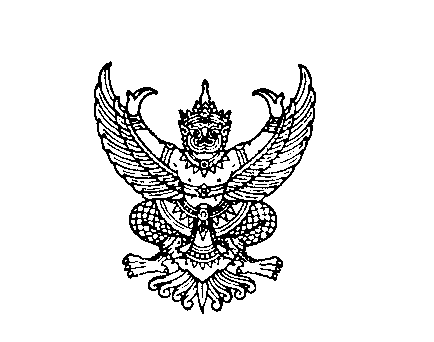 								      ถนนนครราชสีมา เขตดุสิต กทม. ๑๐๓๐๐						        ตุลาคม  2563เรื่อง	อนุมัติโอนจัดสรรงบประมาณรายจ่ายประจำปีงบประมาณ พ.ศ. 2563 ไปพลางก่อน งบอำนวยการ (กรม) ให้แก่สำนักงานส่งเสริมการปกครองท้องถิ่นจังหวัดเรียน  ผู้ว่าราชการจังหวัด ทุกจังหวัดสิ่งที่ส่งมาด้วย	1. รายละเอียดประกอบการโอนจัดสรรงบประมาณ				จำนวน 1 ชุด	2. แบบรายงานผลการใช้จ่ายงบประมาณฯ					จำนวน 1 ชุด ด้วยกรมส่งเสริมการปกครองท้องถิ่น ได้อนุมัติโอนจัดสรรงบประมาณรายจ่ายประจำปีงบประมาณ พ.ศ. 2563 ไปพลางก่อน งบอำนวยการ (กรม) ให้แก่สำนักงานส่งเสริมการปกครองท้องถิ่นจังหวัด เพื่อเป็นค่าใช้จ่ายรายจ่ายประจำ และค่าสนับสนุนการปฏิบัติงานตามภารกิจพื้นฐาน รายละเอียดตามสิ่งที่ส่งมาด้วย 1เพื่อให้การบริหารงบประมาณรายจ่ายประจำปีงบประมาณ พ.ศ. 2563 ไปพลางก่อน          มีประสิทธิภาพ จึงขอให้แจ้งสำนักงานส่งเสริมการปกครองท้องถิ่นจังหวัดเบิกจ่ายงบประมาณให้เป็นไปตาม     รหัสงบประมาณ และรหัสกิจกรรมหลักอย่างเคร่งครัด กรณีมีหนี้ค้างชำระค่าสาธารณูปโภคให้นำงบประมาณไปชำระหนี้เป็นลำดับแรกก่อน แล้วรายงานผลการใช้จ่ายให้กรมส่งเสริมการปกครองท้องถิ่นทราบผ่านทาง     e-mail : bg0810.3@hotmail.com ภายในวันที่ 5 ของทุกเดือน รายละเอียดตามสิ่งที่ส่งมาด้วย 2 แล้วส่งหนังสือยืนยันตามมาภายหลังต่อไปจึงเรียนมาเพื่อโปรดพิจารณาขอแสดงความนับถืออธิบดีกรมส่งเสริมการปกครองท้องถิ่นกองยุทธศาสตร์และแผนงานกลุ่มงานวิเคราะห์งบประมาณโทร. ๐ ๒๒๔๑ ๙๐๐๐ ต่อ 4122โทรสาร 0 2243 0656ผู้รับผิดชอบ นางสาวรพินพร รุ่งเกตโทร. 08 1486 5202